Student Activities Awards 2023/24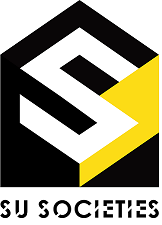 ‘MOST EMPLOYABILITY-FOCUSED’ SOCIETY OF THE YEAR 2023/24Notes for ApplicantsThe ‘Most Employability–Focused’ Society of the Year award is presented to the society that has been the most actively engaged with offering their members opportunities to help them get an amazing degree and job in comparison with other applicants.  This may include holding and/ or attending educational workshops, organising and/or attending employability events, and mentoring by peers or external speakers.It is important that applicants:Clearly and concisely state the reasons why they fulfill the different criteria for the ‘Most Employability-Focused’ Society of the Year award ANDProvide clear evidence for their statements in the form of concise and verifiable examples, relevant documents, relevant data, etc. - please feel free to submit a separate portfolio or attach additional sheets, as necessary.The deadline for this application is the 25th March 2024 at 12pm midday.  Please note that for the purposes of the 2023/24 Awards, activities and achievements from Summer Term 2023 - Spring Term 2024 will be taken into account.Name of Society ………………………………………………………………………………………………….	Name & Executive Position of Applicant …………………………………………………………………………………………………………………………………………………………………………………………….Remember, the panel will look for clear evidence that your society has substantially exceeded both normal expectations and the standards set by other applicants in these areas.Applicants should not exceed the word per section limits, stated below –applications that exceed the word count will be cut off from the point the word limit is exceeded and this content will not be regarded, as it is important that all applicants have an equal opportunity to present their case. The use of bullet points is recommended.STUDENT & GRADUATE EMPLOYABILITY (MAXIMUM TOTAL 750 WORDS THIS SECTION)Please explain how your society has increased the likelihood of members finding employment whilst at University or after graduation.  This may include, but is not limited to, actively assisting members to engage in workshops, hosting discussions with external or internal speakers, and involvement in careers and employability events.SUPPORT TO ACHIEVE AN AMAZING DEGREE (MAXIMUM TOTAL 500 WORDS THIS SECTION)Please explain how you have supported your members to achieve their best in their studies.  This may include, but is not limited to, the creation of specific executive roles, hosting study groups or offering pastoral support during examinations such as de-stress events. (The inclusion of Welfare Officer cannot be given as this is a compulsory role for all societies).ENGAGEMENT (MAXIMUM TOTAL 500 WORDS THIS SECTION)Please explain how you have engaged your members with employability and career focused events, including provisions you have made to allow and encourage as many members as possible to take part. Have you organised events such as a social to a departmental event for example?Please read over your application carefully.  Make sure that you have included all the information you want the panel to consider, and that you have attached evidence to support your statements, as you will not be able to submit this after the closing date for applications. If you submit any pictures as evidence and would be happy for them to be shown at this year’s Student Activities Awards please tick the box. Applicant’s Signature ………………………….….       			Date ………………………..President’s Signature ………………………………	                                   Date ………………………...Once completed, please email this application to susocs@essex.ac.uk with the subject title “*Society Name* Most Employability Focused Society of the Year Award – Student Activities Awards 2023/24”